Safety Cage CERTIFICATEIn compliance with FIA Homologation Regulations for Safety CagesThis Certificate is valid only for the Safety Cage bearing the Serial Number shown on Page 7 of 8The structure shown on this form is manufactured for the following vehicle:DETAILS OF STRUCTUREThis document is valid only if fully completed and issued as a validated original document byMNASZ (The issuing ASN).It must be presented, in full, on demand to FIA or ASN delegates or Technical Scrutineers of the Meeting (Competition).The authorisation of this form by the issuing ASN certifies that the structure shown herein complies with the basic strength and configuration requirements of the FIA Homologation Regulations for Safety Cages.It does not certify that the structure complies with the requirements of any particular competition or technical regulations.This certificate becomes invalid if the structure is modified in any wayfrom the design shown herein.LABELLED DRAWING OF THE SAFETY CAGE SHOWING ALL TUBING DIMENSIONSMANUFACTURER'S DECLARATION AND DETAILS:I declare that the Safety Cage Structure described on this form and fitted to the vehicle described above:•	was constructed and installed in accordance with the specifications and design shown herein.•	has been manufactured so that all aspects of the Safety Cage design, including configuration and strength requirements and welded and demountable joints and mountings, will be in conformity with the requirements of the FIA Homologation Regulations for Safety Cages.•	has been identified by an engraved plate bearing the name or logo of the manufacturer, the ASN Certificate number and a unique manufacturer's serial number.MANUFACTURER’S AGENT: (For Safety Cages installed by an Agent)The following Agent is authorised to act on the manufacturer’s behalf to install this Safety Cage design.Supplementary Dossierfor Certification for a Safety CageNotice to Applicants: All information in this Supplementary Dossier will be treated as Confidential by MNASZ, and no information on the present form will be released without the permission of the applicant, other than when requested by the FIA or statutory authorities.Such Certificate will be invalid if the structure is modified in any way from the design shown herein.MANUFACTURER'S DECLARATION AND DETAILS:I declare that all Safety Cage Structures built to the design described on this form:•	will be constructed by me, or under my supervision, or by my authorised agent in accordance with the specifications and design shown herein.•	will be manufactured so that all aspects of the Safety Cage design, including configuration and strength requirements, welded and demountable joints and mountings, will be in conformity with the requirements of the FIA Homologation Regulations for Safety Cages.•	will be identified by an engraved plate bearing the name or logo of the manufacturer, the MNASZ Certificate number and a unique manufacturer's serial number.TESTING CENTRE or Engineering Company ReportIf a report is required, please give details below, and submit the report with this application :MANUFACTURER’S DOSSIERYour ASN may require you to submit a Manufacturer’s Dossier, or provide other information if you have not previously been authorised to produce safety cages. Please contact your ASN to ascertain what requirements, if any, may be imposed prior to the issuing of this Certificate.Safety Cage ManufacturerAddressPhone n° + EmailMakeModelYear/Model IdentifierYear/Model IdentifierVehicle Homologation Number(s)**if applicableVehicle Homologation Number(s)**if applicableVehicle Homologation Number(s)**if applicableThe cage subject by this certificate must not be used if the dry weight of the vehicle is greater than:The cage subject by this certificate must not be used if the dry weight of the vehicle is greater than:The cage subject by this certificate must not be used if the dry weight of the vehicle is greater than:     	kg     	kg     	kg     	kgCompulsory use without co-driverCompulsory use without co-driverCompulsory use without co-driverYesYesNoNoCompulsory use without co-driverCompulsory use without co-driverCompulsory use without co-driverDrawing of front ¾ view of the Complete Structure showing the location of the identification plateDrawing of front ¾ view of the Complete Structure showing the location of the identification plateDrawing of front ¾ view of the Complete Structure showing the location of the identification plateDrawing of front ¾ view of the Complete Structure showing the location of the identification plateDrawing of front ¾ view of the Complete Structure showing the location of the identification plateDrawing of front ¾ view of the Complete Structure showing the location of the identification plateDrawing of front ¾ view of the Complete Structure showing the location of the identification plate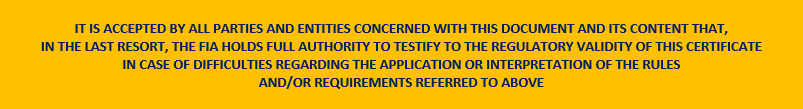 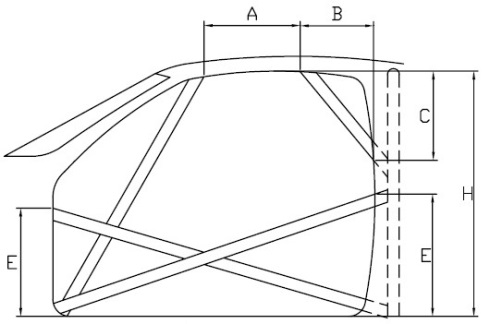 A =mmB=mmC =mmE =mmH =mm(E is highest figure only)(E is highest figure only)(E is highest figure only)All Dimensions  5mmMethod of attachment to Body ShellWeight of Safety Cage, inc. fasteningskgFOR THE USE OF THE ISSUING ASN ONLYFOR THE USE OF THE ISSUING ASN ONLYFOR THE USE OF THE ISSUING ASN ONLYFOR THE USE OF THE ISSUING ASN ONLYFOR THE USE OF THE ISSUING ASN ONLYFOR THE USE OF THE ISSUING ASN ONLYFOR THE USE OF THE ISSUING ASN ONLYThe issuing ASN, having been satisfied that the Safety Cage design identified in this Certificate has been demonstrated to meet the requirements of the FIA Homologation Regulations for Safety Cages, certifies that the design of the Safety Cage Structure is valid for use, subject to the restrictions listed below,in all events sanctioned by the issuing ASN and International events sanctioned by the FIA.The issuing ASN, having been satisfied that the Safety Cage design identified in this Certificate has been demonstrated to meet the requirements of the FIA Homologation Regulations for Safety Cages, certifies that the design of the Safety Cage Structure is valid for use, subject to the restrictions listed below,in all events sanctioned by the issuing ASN and International events sanctioned by the FIA.The issuing ASN, having been satisfied that the Safety Cage design identified in this Certificate has been demonstrated to meet the requirements of the FIA Homologation Regulations for Safety Cages, certifies that the design of the Safety Cage Structure is valid for use, subject to the restrictions listed below,in all events sanctioned by the issuing ASN and International events sanctioned by the FIA.The issuing ASN, having been satisfied that the Safety Cage design identified in this Certificate has been demonstrated to meet the requirements of the FIA Homologation Regulations for Safety Cages, certifies that the design of the Safety Cage Structure is valid for use, subject to the restrictions listed below,in all events sanctioned by the issuing ASN and International events sanctioned by the FIA.The issuing ASN, having been satisfied that the Safety Cage design identified in this Certificate has been demonstrated to meet the requirements of the FIA Homologation Regulations for Safety Cages, certifies that the design of the Safety Cage Structure is valid for use, subject to the restrictions listed below,in all events sanctioned by the issuing ASN and International events sanctioned by the FIA.The issuing ASN, having been satisfied that the Safety Cage design identified in this Certificate has been demonstrated to meet the requirements of the FIA Homologation Regulations for Safety Cages, certifies that the design of the Safety Cage Structure is valid for use, subject to the restrictions listed below,in all events sanctioned by the issuing ASN and International events sanctioned by the FIA.The issuing ASN, having been satisfied that the Safety Cage design identified in this Certificate has been demonstrated to meet the requirements of the FIA Homologation Regulations for Safety Cages, certifies that the design of the Safety Cage Structure is valid for use, subject to the restrictions listed below,in all events sanctioned by the issuing ASN and International events sanctioned by the FIA.Name of Authorising OfficerPositionSignedDate of certification//Expiry date//Expiry dateRemarks/Restrictions (For the use of the issuing ASN only)Remarks/Restrictions (For the use of the issuing ASN only)Remarks/Restrictions (For the use of the issuing ASN only)Remarks/Restrictions (For the use of the issuing ASN only)Remarks/Restrictions (For the use of the issuing ASN only)Remarks/Restrictions (For the use of the issuing ASN only)Remarks/Restrictions (For the use of the issuing ASN only)All Dimensions + 0.1mmAll Dimensions + 0.1mmShow location of each type on drawingShow location of each type on drawingShow location of each type on drawingShow location of each type on drawingShow location of each type on drawingShow location of each type on drawingTube / MemberLabelGrade of SteelExternal Diameter (OD)External Diameter (OD)External Diameter (OD)Wall Thickness (WT)Wall Thickness (WT)Main RollbarmmmmFront (or Lateral Rollbar)mmmmBackstaysmmmmMain rollbarDiagonal membersmmmmBackstayDiagonal membersmmmmRoofReinforcementsmmmmDoorbarsmmmmWindscreen PillarReinforcementsmmmmHarness BarmmmmmmmmmmmmmmmmmmmmmmmmmmmmTotal length of all tubes < 40 mm ODTotal length of all tubes < 40 mm ODTotal length of all tubes < 40 mm ODmm15 m maximum15 m maximum15 m maximumPhoto 1FRONT ¾ VIEW OF CAGEPhoto 2REAR ¾ VIEW OF CAGEWithout paintingWithout paintingPhoto 3VIEW FROM SIDE OF CARPhoto 4MAIN ROLLBAR TO FLOOR ATTACHMENTWithout paintingWithout paintingPhoto 5REAR BACKSTAY TO BODYSHELL ATTACHMENTPhoto 6FRONT ROLLBAR TO  FLOOR ATTACHMENTWithout paintingWithout paintingPhoto 7FRONT ROLLBAR TO “a” PILLAR ATTACHMENTPhoto 8MAIN ROLLBAR TO “B” PILLAR ATTACHMENTIF NO PHOTOGRAPH IS ATTACHED, THE STRUCTURE DESCRIBED ON THIS FORM HAS NO “A” PILLAR ATTACHMENTWithout paintingIF NO PHOTOGRAPH IS ATTACHED, THE STRUCTURE DESCRIBED ON THIS FORM HAS NO “B” PILLAR ATTACHMENTWithout paintingPhoto 9ATTACHMENT TO FRONT SUSPENSIONIF NO PHOTOGRAPH IS ATTACHED, THE STRUCTURE DESCRIBEDON THIS FORM DOES NOT HAVE ANATTACHMENT TO THE   TOWERSWithout paintingPhoto 10Anti-Intrusion DOORBar - DRIVERPhoto 11Anti-Intrusion DOORBar – CO-DRIVERWithout paintingWithout paintingPhoto 12SHOULDER HARNESS ATTACHMENT – DRIVERPhoto 13SHOULDER HARNESS ATTACHMENT – CO-DRIVERIF NO PHOTOGRAPH IS ATTACHED, THE STRUCTURE DESCRIBEDON THIS FORM DOES NOT HAVE ANATTACHMENT FOR THE SAFETY HARNESS SHOULDER STRAPSWithout paintingIF NO PHOTOGRAPH IS ATTACHED, THE STRUCTURE DESCRIBEDON THIS FORM DOES NOT HAVE ANATTACHMENT FOR THE SAFETY HARNESS SHOULDER STRAPSWithout paintingPhoto 14LOCATION OF IDENTIFICATION PLATEPhoto 15DETAIL OF IDENTIFICATION PLATEWithout paintingWithout paintingPhoto 16OTHER DETAILS OF CAGEPhoto 17OTHER DETAILS OF CAGEWithout paintingWithout paintingV.I.N. or Chassis Identification NumberSafety cage identification NumberFIA Sticker NumberDate of installation of the sticker FIA STICKER FOR ASN SAFETY CAGE - LOCATIONFIA STICKER FOR ASN SAFETY CAGE - ZOOMPhoto showing location of sticker affixed to the cagePainting acceptedUSE NOT PERMITTED FOR SAFETY CAGE CERTIFICATES VALIDATED BEFORE 01.01.2021COMPULSORY USE FOR SAFETY CAGE CERTIFICATES VALIDATED AS FROM 01.01.2021Photo showing location of sticker affixed to the cagePainting acceptedUSE NOT PERMITTED FOR SAFETY CAGE CERTIFICATES VALIDATED BEFORE 01.01.2021COMPULSORY USE FOR SAFETY CAGE CERTIFICATES VALIDATED AS FROM 01.01.2021CHASSIS NUMBERSAFETY CAGE NUMBERPhoto of chassis number affixed to the carPainting acceptedPhoto of cage identification plate affixed to the cagePainting acceptedFIA STICKERManufacturer’s NameAddressAddressAddressPhone n° + EmailSignature:Name of Signatory#:Agent’s NameAddressPhone n° + EmailInstructions to the installer of the Safety CageName of ManufacturerAddressPhone n° + EmailSignatureName of SignatoryDate//Name ofTesting Centre recognised by the FIAorCompany approved by the FIAfor the calculation of safety cagesTest report numberDate of Test or Issue of ReportCalculation report numberDate of Calculation or Issue of Report